December 15, 2021 Minutes of Monthly Meeting Chair: Amber     Recorder: Elfihttps://us04web.zoom.us/j/9027180459 Zoom Admin: Amber         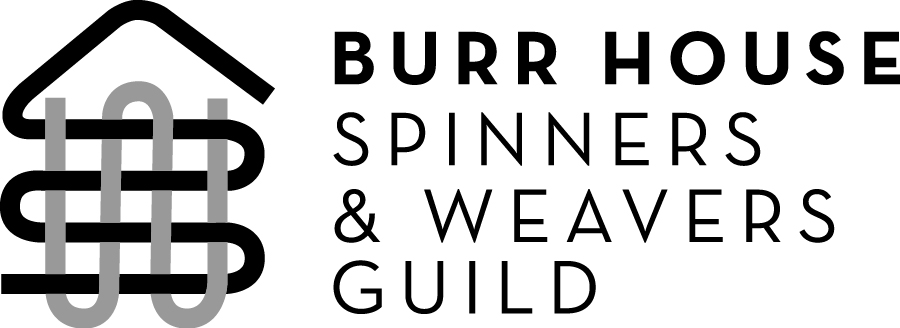 In AttendanceAmanda R.   Amber B.   Eleanor M.   Elfi B.   Gail G.   Janet P. Kara K.     Kathleen R.   Kathy L.   Liz K.   Mary Du.   Megan M.C.    Michelle Z.   Peggy S.  Olga D.   Saima M.   Sophie T.   Susan S.    In AttendanceAmanda R.   Amber B.   Eleanor M.   Elfi B.   Gail G.   Janet P. Kara K.     Kathleen R.   Kathy L.   Liz K.   Mary Du.   Megan M.C.    Michelle Z.   Peggy S.  Olga D.   Saima M.   Sophie T.   Susan S.    In AttendanceAmanda R.   Amber B.   Eleanor M.   Elfi B.   Gail G.   Janet P. Kara K.     Kathleen R.   Kathy L.   Liz K.   Mary Du.   Megan M.C.    Michelle Z.   Peggy S.  Olga D.   Saima M.   Sophie T.   Susan S.    RegretsAllison D.   Athena A.   Barbara A.   Christina H.   Deborah O’S.   Helen O’S.   Julie L.   Linda E.   Margo M.   Mary Da.  Nancy M.   Sheila H.    Shiva M.  Anthony S. Teresa C.   Val F.   Notification onlyJoan C.   Jo-Ann R.Kate D.   Nancy P.   Business Portion of Meeting  Business Portion of Meeting  Business Portion of Meeting  Business Portion of Meeting  Agenda Item Information / Decision / Further Action by Information / Decision / Further Action by Information / Decision / Further Action by 1Welcome 2Approval Minutes from No 17, 2021 meetN/A Corrections: none Approved by     Seconded by  N/A Corrections: none Approved by     Seconded by  N/A Corrections: none Approved by     Seconded by  3OtherSanta’s Video Message Santa’s Video Message Santa’s Video Message Show & Share: 7:00 to 7:30Megan – coloured warpKathleen – printed art quilts on pillows, gnome prints for future cardsKathy -  dot painting Christmas cards, striped cowl with a transition of coloursElfi – stars made from Michelle’s class, tassel angel ornaments made in Liz’s recent classKara – alpaca scarf, card weaving beltMichelle – sheep ornament given as a gift, covered in white buttonsOlga – embroidered green large coaster, running stitch embroideryAmber – completed 6 tiny colourful sweaters, crocheted Advents Calendar Daily CraftSaima – hooked rug made while teaching grand-daughtersHans – tea towel based on 4 shaft pattern in cotton, Summer Winter style, Color & Structure from Handwoven May 2013Olga – samples of Jacquard loom weaving from Science Centre – Stars & Roses, GarlandShow & Share: 7:00 to 7:30Megan – coloured warpKathleen – printed art quilts on pillows, gnome prints for future cardsKathy -  dot painting Christmas cards, striped cowl with a transition of coloursElfi – stars made from Michelle’s class, tassel angel ornaments made in Liz’s recent classKara – alpaca scarf, card weaving beltMichelle – sheep ornament given as a gift, covered in white buttonsOlga – embroidered green large coaster, running stitch embroideryAmber – completed 6 tiny colourful sweaters, crocheted Advents Calendar Daily CraftSaima – hooked rug made while teaching grand-daughtersHans – tea towel based on 4 shaft pattern in cotton, Summer Winter style, Color & Structure from Handwoven May 2013Olga – samples of Jacquard loom weaving from Science Centre – Stars & Roses, GarlandShow & Share: 7:00 to 7:30Megan – coloured warpKathleen – printed art quilts on pillows, gnome prints for future cardsKathy -  dot painting Christmas cards, striped cowl with a transition of coloursElfi – stars made from Michelle’s class, tassel angel ornaments made in Liz’s recent classKara – alpaca scarf, card weaving beltMichelle – sheep ornament given as a gift, covered in white buttonsOlga – embroidered green large coaster, running stitch embroideryAmber – completed 6 tiny colourful sweaters, crocheted Advents Calendar Daily CraftSaima – hooked rug made while teaching grand-daughtersHans – tea towel based on 4 shaft pattern in cotton, Summer Winter style, Color & Structure from Handwoven May 2013Olga – samples of Jacquard loom weaving from Science Centre – Stars & Roses, GarlandShow & Share: 7:00 to 7:30Megan – coloured warpKathleen – printed art quilts on pillows, gnome prints for future cardsKathy -  dot painting Christmas cards, striped cowl with a transition of coloursElfi – stars made from Michelle’s class, tassel angel ornaments made in Liz’s recent classKara – alpaca scarf, card weaving beltMichelle – sheep ornament given as a gift, covered in white buttonsOlga – embroidered green large coaster, running stitch embroideryAmber – completed 6 tiny colourful sweaters, crocheted Advents Calendar Daily CraftSaima – hooked rug made while teaching grand-daughtersHans – tea towel based on 4 shaft pattern in cotton, Summer Winter style, Color & Structure from Handwoven May 2013Olga – samples of Jacquard loom weaving from Science Centre – Stars & Roses, GarlandShow & Share: 7:00 to 7:30Megan – coloured warpKathleen – printed art quilts on pillows, gnome prints for future cardsKathy -  dot painting Christmas cards, striped cowl with a transition of coloursElfi – stars made from Michelle’s class, tassel angel ornaments made in Liz’s recent classKara – alpaca scarf, card weaving beltMichelle – sheep ornament given as a gift, covered in white buttonsOlga – embroidered green large coaster, running stitch embroideryAmber – completed 6 tiny colourful sweaters, crocheted Advents Calendar Daily CraftSaima – hooked rug made while teaching grand-daughtersHans – tea towel based on 4 shaft pattern in cotton, Summer Winter style, Color & Structure from Handwoven May 2013Olga – samples of Jacquard loom weaving from Science Centre – Stars & Roses, GarlandProgram: 7:30 pm - 9 Introduced by Coordinator - MeganPresenter: Hans Baer from Toronto- Recreating a 19th Century John Campbell Jacquard CoverletHans is an Electrical/Computer Engineer, retired from IBM after over 40 years working in software development, software strategy, and competitive intelligence. He volunteered for 7 years at the Ontario Science Centre's John Campbell Jacquard loom, and reverse engineered the Single Rose and Tulip patterns that were last woven by John Campbell on this loom in the 1880s. He gave presentations about this project at multiple guilds, Lang Pioneer Village, the 24th Annual Weaving History Conference, Coverlet College VII at the National Museum of the American Coverlet, and the Fondazione Arte della   Seta Lisio in Florence, Italy.  This presentation covers Hans' journey since 2013 to re-establish the capability for weaving coverlets at the Ontario Science Centre's John Campbell Jacquard loom with patterns which John Campbell wove until the 1880s, and which have not been wovenGood reference book Keep me warm one night: Early Handweaving in eastern Canada by Dorothy Burnham & Harold Burnham, 1972Program: 7:30 pm - 9 Introduced by Coordinator - MeganPresenter: Hans Baer from Toronto- Recreating a 19th Century John Campbell Jacquard CoverletHans is an Electrical/Computer Engineer, retired from IBM after over 40 years working in software development, software strategy, and competitive intelligence. He volunteered for 7 years at the Ontario Science Centre's John Campbell Jacquard loom, and reverse engineered the Single Rose and Tulip patterns that were last woven by John Campbell on this loom in the 1880s. He gave presentations about this project at multiple guilds, Lang Pioneer Village, the 24th Annual Weaving History Conference, Coverlet College VII at the National Museum of the American Coverlet, and the Fondazione Arte della   Seta Lisio in Florence, Italy.  This presentation covers Hans' journey since 2013 to re-establish the capability for weaving coverlets at the Ontario Science Centre's John Campbell Jacquard loom with patterns which John Campbell wove until the 1880s, and which have not been wovenGood reference book Keep me warm one night: Early Handweaving in eastern Canada by Dorothy Burnham & Harold Burnham, 1972Program: 7:30 pm - 9 Introduced by Coordinator - MeganPresenter: Hans Baer from Toronto- Recreating a 19th Century John Campbell Jacquard CoverletHans is an Electrical/Computer Engineer, retired from IBM after over 40 years working in software development, software strategy, and competitive intelligence. He volunteered for 7 years at the Ontario Science Centre's John Campbell Jacquard loom, and reverse engineered the Single Rose and Tulip patterns that were last woven by John Campbell on this loom in the 1880s. He gave presentations about this project at multiple guilds, Lang Pioneer Village, the 24th Annual Weaving History Conference, Coverlet College VII at the National Museum of the American Coverlet, and the Fondazione Arte della   Seta Lisio in Florence, Italy.  This presentation covers Hans' journey since 2013 to re-establish the capability for weaving coverlets at the Ontario Science Centre's John Campbell Jacquard loom with patterns which John Campbell wove until the 1880s, and which have not been wovenGood reference book Keep me warm one night: Early Handweaving in eastern Canada by Dorothy Burnham & Harold Burnham, 1972Program: 7:30 pm - 9 Introduced by Coordinator - MeganPresenter: Hans Baer from Toronto- Recreating a 19th Century John Campbell Jacquard CoverletHans is an Electrical/Computer Engineer, retired from IBM after over 40 years working in software development, software strategy, and competitive intelligence. He volunteered for 7 years at the Ontario Science Centre's John Campbell Jacquard loom, and reverse engineered the Single Rose and Tulip patterns that were last woven by John Campbell on this loom in the 1880s. He gave presentations about this project at multiple guilds, Lang Pioneer Village, the 24th Annual Weaving History Conference, Coverlet College VII at the National Museum of the American Coverlet, and the Fondazione Arte della   Seta Lisio in Florence, Italy.  This presentation covers Hans' journey since 2013 to re-establish the capability for weaving coverlets at the Ontario Science Centre's John Campbell Jacquard loom with patterns which John Campbell wove until the 1880s, and which have not been wovenGood reference book Keep me warm one night: Early Handweaving in eastern Canada by Dorothy Burnham & Harold Burnham, 1972Program: 7:30 pm - 9 Introduced by Coordinator - MeganPresenter: Hans Baer from Toronto- Recreating a 19th Century John Campbell Jacquard CoverletHans is an Electrical/Computer Engineer, retired from IBM after over 40 years working in software development, software strategy, and competitive intelligence. He volunteered for 7 years at the Ontario Science Centre's John Campbell Jacquard loom, and reverse engineered the Single Rose and Tulip patterns that were last woven by John Campbell on this loom in the 1880s. He gave presentations about this project at multiple guilds, Lang Pioneer Village, the 24th Annual Weaving History Conference, Coverlet College VII at the National Museum of the American Coverlet, and the Fondazione Arte della   Seta Lisio in Florence, Italy.  This presentation covers Hans' journey since 2013 to re-establish the capability for weaving coverlets at the Ontario Science Centre's John Campbell Jacquard loom with patterns which John Campbell wove until the 1880s, and which have not been wovenGood reference book Keep me warm one night: Early Handweaving in eastern Canada by Dorothy Burnham & Harold Burnham, 1972Upcoming Events, Meeting Dates & Programs: Tuesday Jan 4, 2022 1:30 Covid Committee Meeting, Chair: MichelleWed Jan 19 2022 7:00 pm Monthly Meeting via Zoom, Program@ 7:30 TBDWed Feb 16 2022 7:00 pm Monthly Meeting via Zoom, Program@ 7:30 Patrice Perllie from Oaxaca, Mexico, Mexican DreamweaversWed Mar 16 2022 7:00 pm Monthly Meeting via Zoom, Program@ 7:30 TBDWed Apr 20 2022 7:00 pm Monthly Meeting via Zoom, Program@ 7:30 TBDWed May 18 2022 7:00 pm Monthly Meeting via Zoom, Program@ 7:30 TBDWed June 15 2022 7:00 pm Monthly Meeting via Zoom, Program@ 7:30 TBDContacts December 15, 2021: President    Margo Murley  margo@murley.ca2nd President   Athena Antiochos  athena1887@gmail.comTreasurer Amber Bole  aabole@gmail.com      Secretary Elfi Berndl elfiberndl@gmail.comMembership Peggy Spurgeon peggy@spurgeon.ca      BurrHouseW@gmail.comWorkshops Kathy Lakatos kathy.lakatos@gmail.comProgramming Megan McWhinnie-Crouse  mcrouse@kiosq.ca  Amanda Ring ringmcintosh@bell.net    BH Building Committee   Michelle Zikovitz  mzikovitz@yahoo.caWeb Team Janet Porter synaptiqa@gmail.com    Shiva Moghaddasi info@shivaGallery.comWeb  http://www.burrhousefiberarts.com/  FaceBook https://www.facebook.com/BurrHouseSpinnersWeaversemail to all Guild Members   Burr House Fiber Arts – All Members  burrhouse@googlegoups.com